МУНИЦИПАЛЬНОЕ БЮДЖЕТНОЕ ДОШКОЛЬНОЕ ОБРАЗОВАТЕЛЬНОЕ  
УЧРЕЖДЕНИЕ «ДЕТСКИЙ САД №23 ст. АРХОНСКАЯ» 
  МО – ПРИГОРОДНЫЙ РАЙОН РСО – АЛАНИЯ363120, ст. Архонская, ул. Ворошилова, 44 т.8 (867-39) 3-12-79 e-mail:tchernitzkaja.ds23@yandex.ruУтверждаюЗаведующий  МБДОУ
«Детский сад №23 ст. Архонская»_________Л.В.Черницкая                                    Сценарий развлечения                                      «Прощание с ёлочкой».
                              с лисичкой для детей младшей группы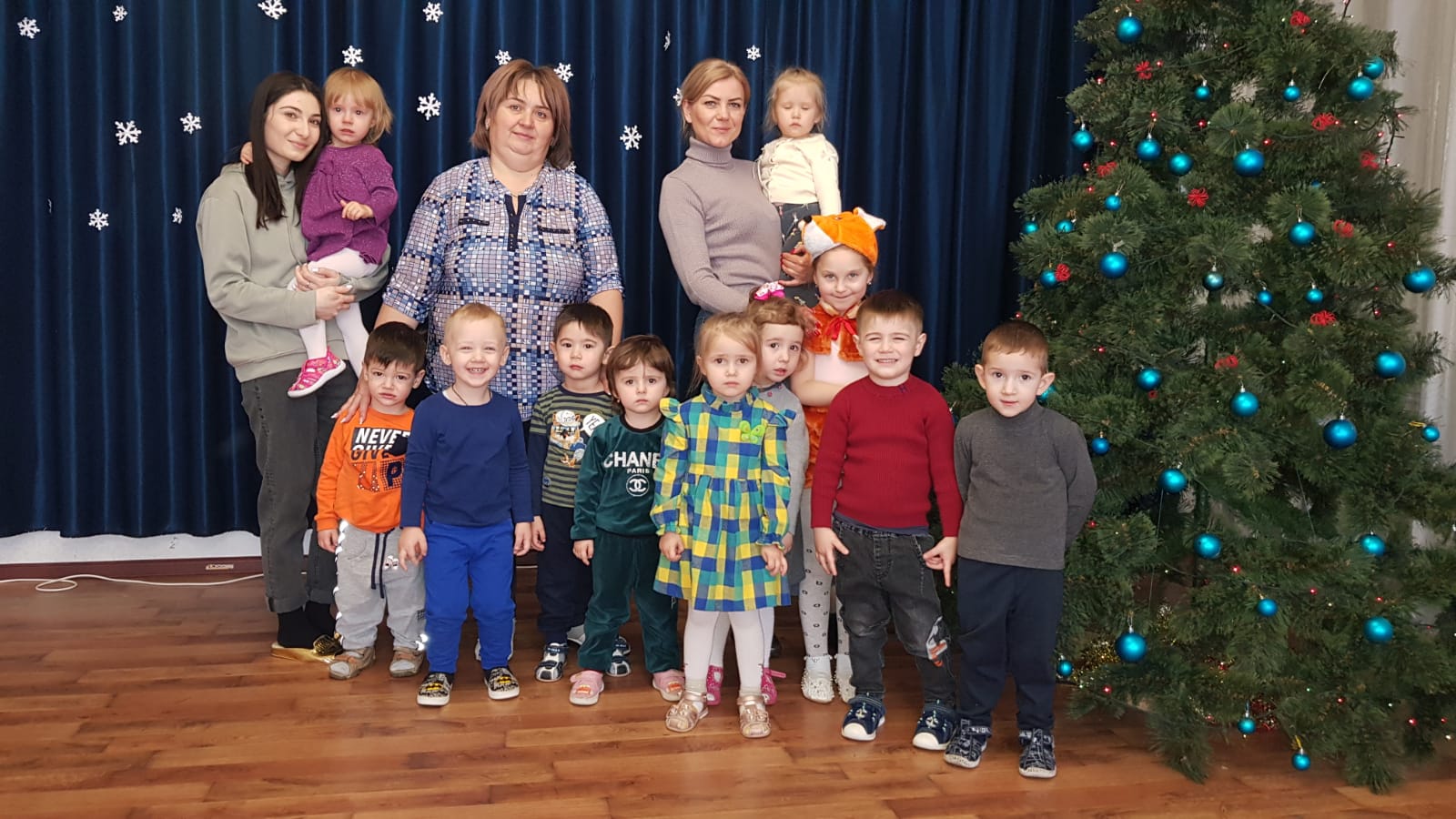 









                                                              Подготовила воспитатель: Суджаева С.А.                                                                                                                                                            Музыкальный руководитель:Дигоева И.А.ЦЕЛЬ: Продолжать приобщать детей к праздничной культуре.
Воспитывать желание принимать участие в праздниках 
Вызывать у детей чувство радости,сплоченности.

ХОД РАЗВЛЕЧЕНИЯ:Дети входят в зал под музыку , встают перед ёлкойВЕДУЩАЯ: Вот пришла, ребята, ёлка,К нм ещё раз в детский сад.Огоньков, игрушек сколько!Как красив её наряд!Мы сегодня собрались здесь, чтобы попрощаться с ней!А сейчас ребята споют песенку про ёлочку!ПЕСНЯ «В ЛЕСУ РОДИЛАСЬ ЁЛОЧКА»ВЕДУЩАЯ: Ну а сейчас, дети спляшут для ёлочки.ТАНЕЦ « МЫ НОГАМИ ТОП-ТОП-ТОП»Под музыку в зал входит Лисичка (девочка с подготовитльной группы - Лиза)ЛИСИЧКА: Здравствуйте, ребята! Я пришла к вам в гости, потому что я тоже хочу попрощаться с красавицей ёлочкой! Но сначала я хочу с вами поиграть!Сейчас я всех вас превращу в зайчиков! А покажите мне, ребята, как прыгают наши зайки? (дети прыгают)ИГРА «ЗАЙЧИКИ И ЛИСИЧКА»ЛИСИЧКА: Молоцы, ребята! У вас было весело, а теперь мне пора уходить! До свиданья, ребята! (Уходит)ВЕДУЩАЯ: Для ребяток налепилиМы с утра снежков!Я подброшу снежки высоко,Полетят снежки далеко, (разбрасывает снежки)- А ребятки в снежки поиграют,Красавицу –ёлку позабавят!«ИГРА В СНЕЖКИ» (Дети кидаются снежками)ВЕДУЩАЯ: Ёлку мы благодарим , ей «спасибо» говорим.Будем ждать мы новой встречи,В новогодний зимний вечер.До свидания новогодняя ёлочка!  (Прощаются)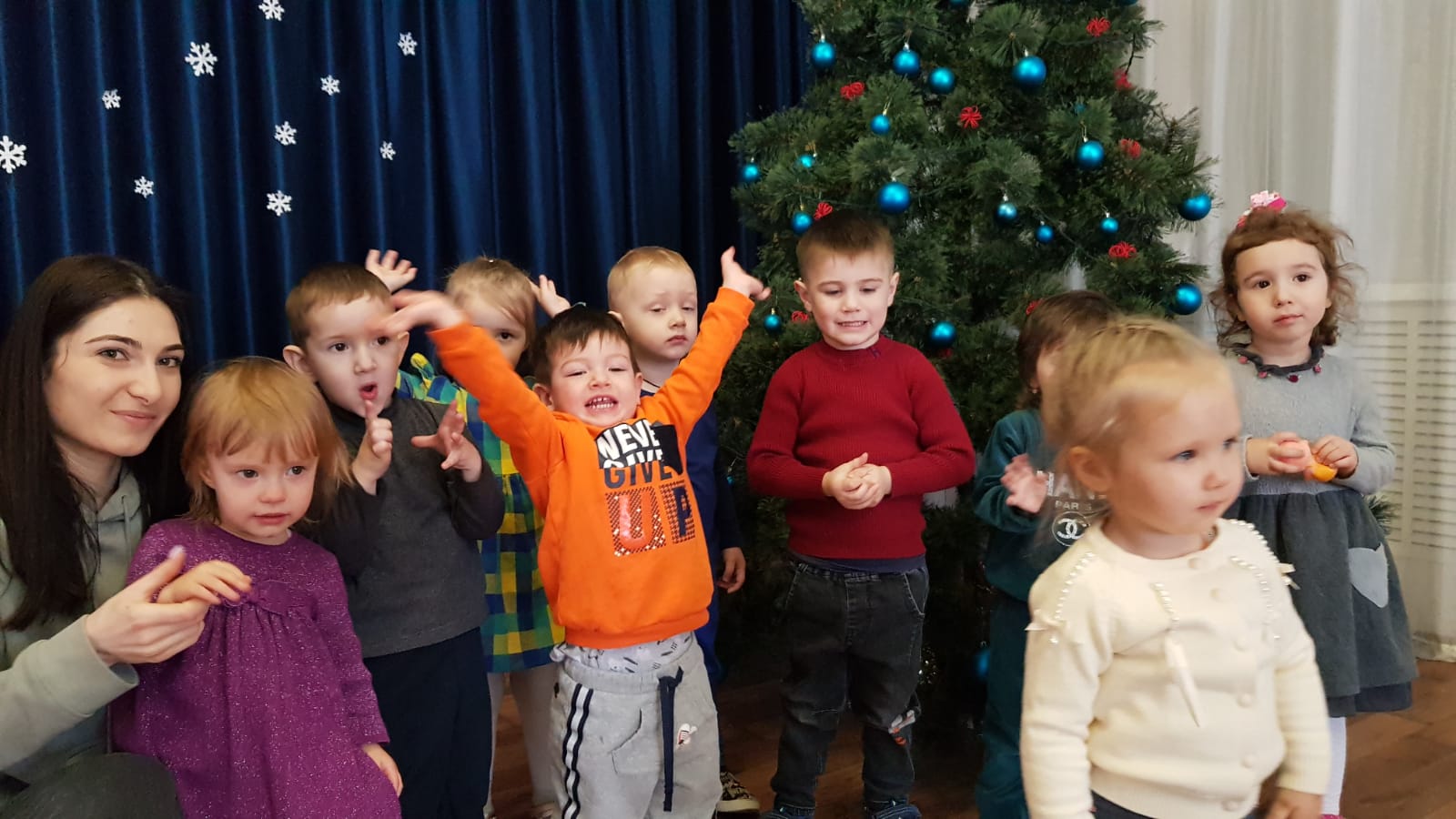 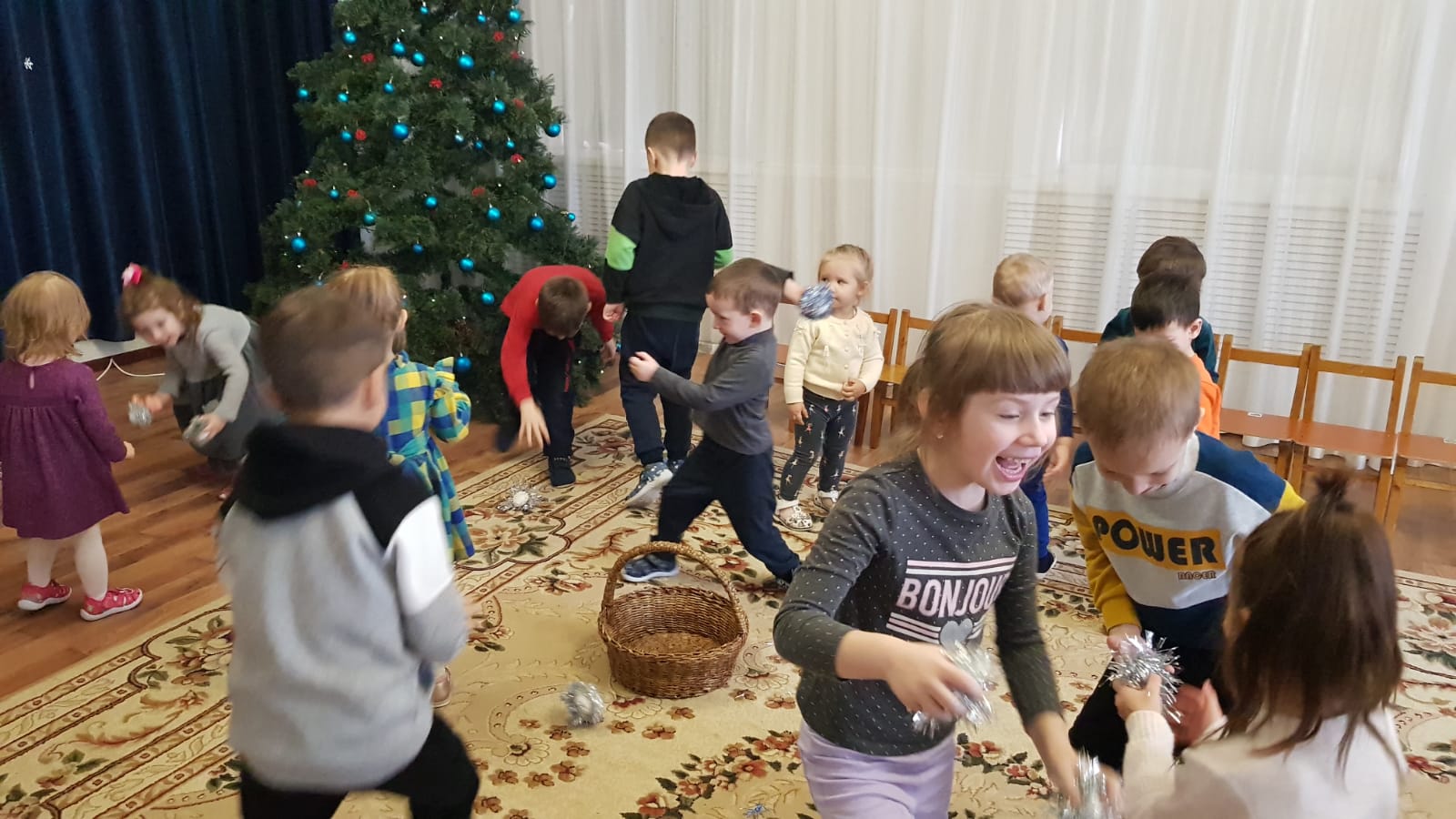 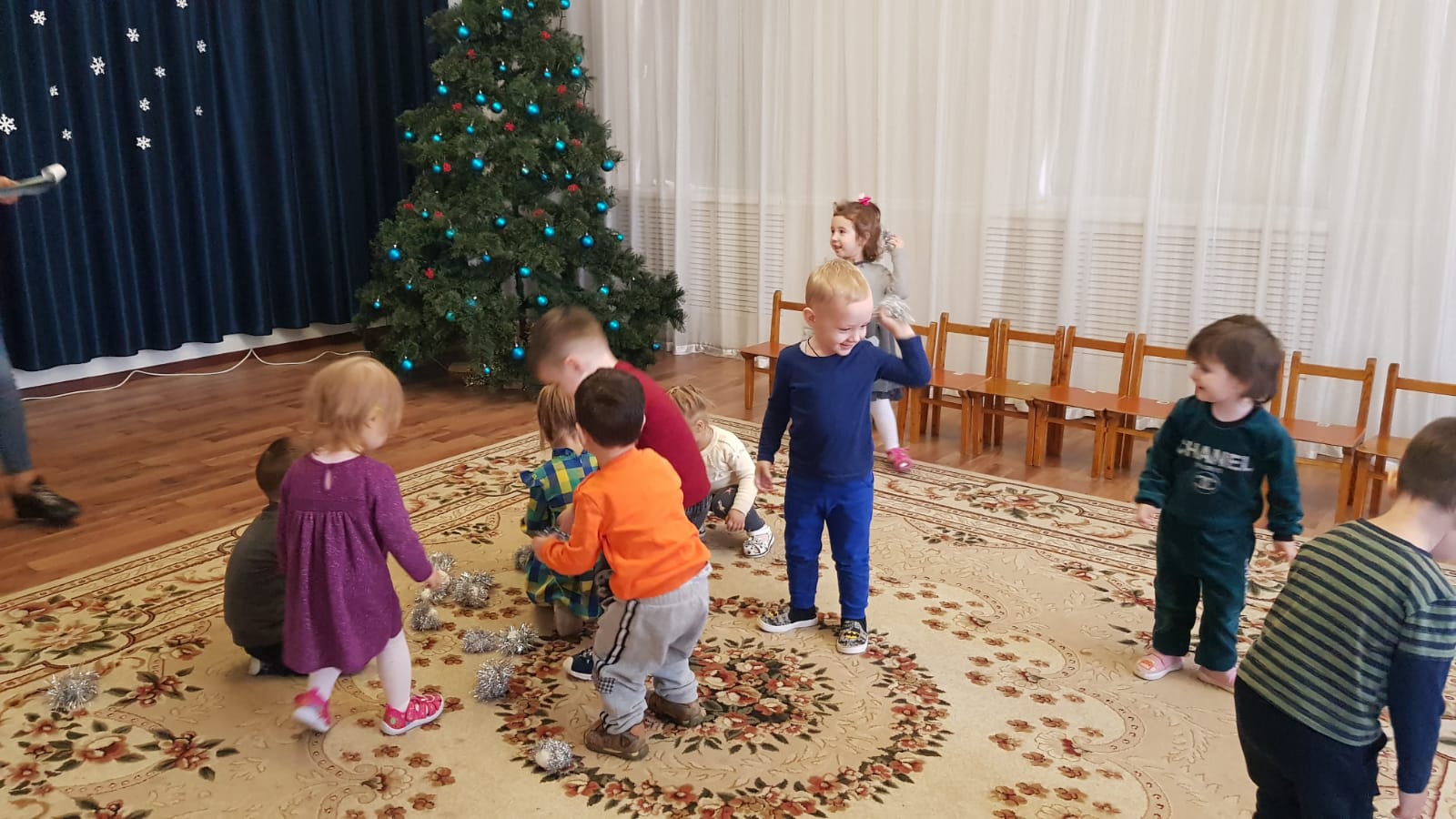 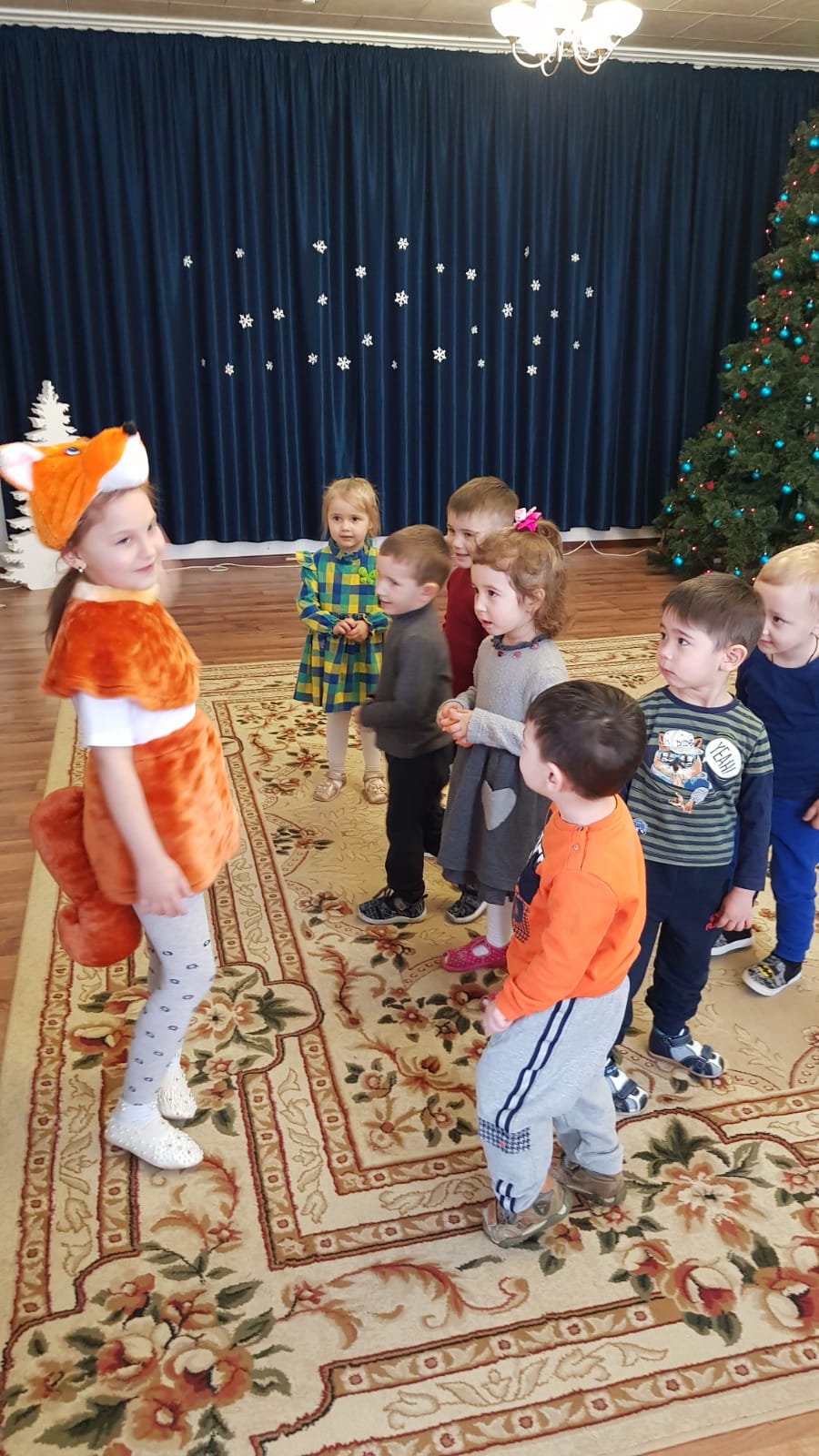 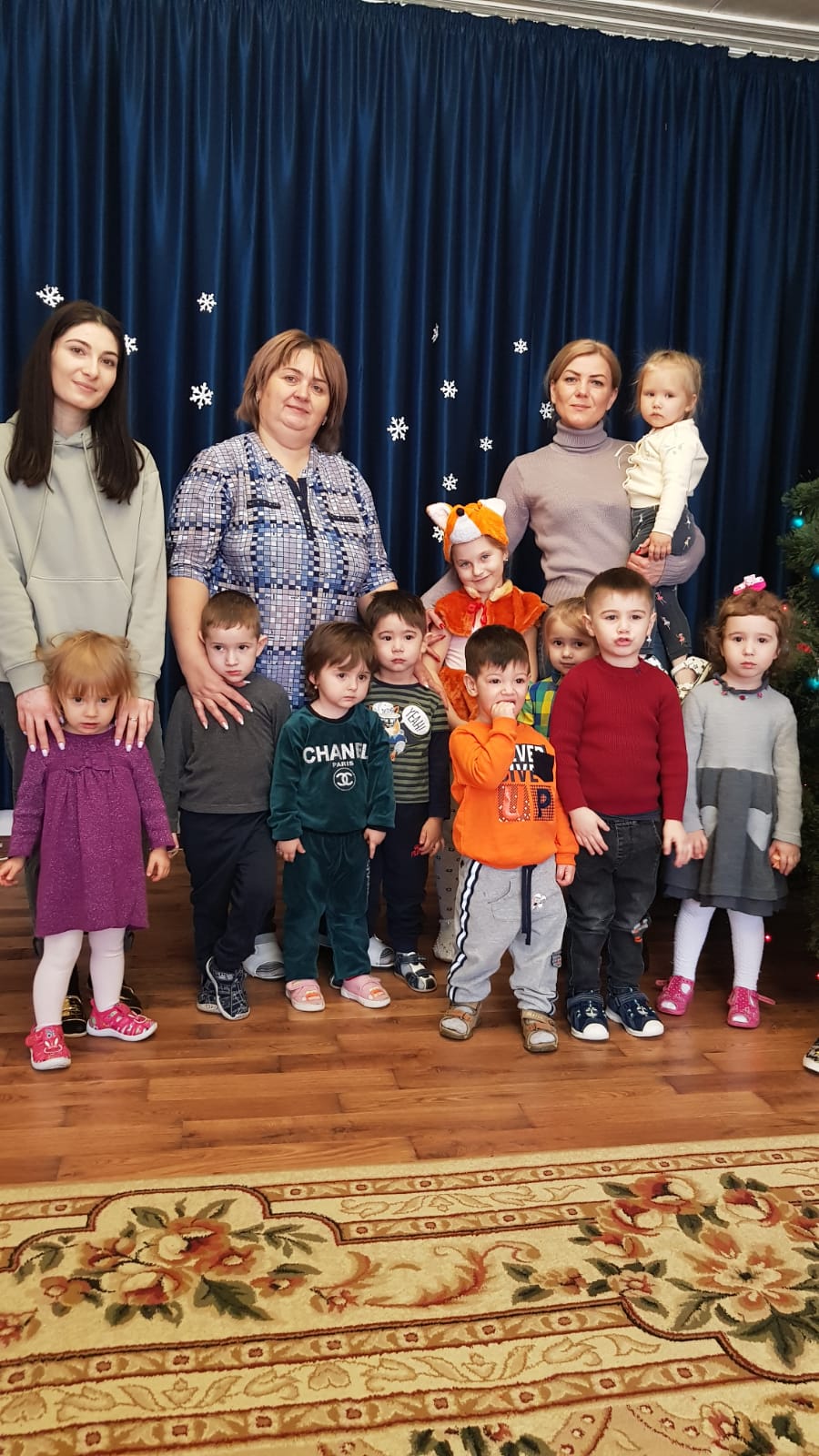 